Letní soustředění a zkoušky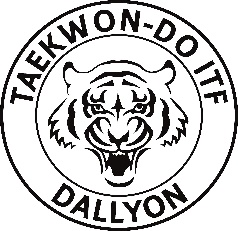 KDY:	18.7.-24.7.2021Příjezd  18.7. do 15:00 hod. Doprava vlastní.od 16:00 hod úvodní programOdjezd 24.7. po ukončení zkoušek cca v 15:00 hod. KDE: Sokol StudenecMapa a popis cesty bude k dispozici v Aktualitách a Kalendáři na webu www.dallyon.cz. Ubytování bude zajištěno ve zděné budově ve vícelůžkových pokojích Cvičení, ubytování a stravování na jednom místěKDO: Soustředění je určeno především pro členy školy Dallyon, popř. pro pozvané zájemce z jiných škol od bílého pásku. Tréninky budou rozděleny do skupin podle technické úrovně.CENA: 								PŘIHLÁŠKY:Celé soustředění 4 500 Kč					přes webový formulář naDen 750 Kč							www.dallyon.czSleva 10% - při zaplacení zálohy na účet do 15.6.2021záloha 2.000KčSleva 5% - při absolvování celého soustředěníVýsledná cena po uplatnění plné slevy: 3.825 KčZahrnuto v ceně: 						Není zahrnuto v ceně:domácí strava formou plné penze + 2x svačina		- výbavaneomezený pitný režim					- zkouškytréninkyubytovánízdravotnický dozorvýletysoutěžeZkoušky proběhnou poslední den soustředění po obědě cca od 13:00 hod. v tělocvičně. Zkoušku lze vykonat pouze v originálním doboku ITF! Čas zkoušek může být upraven.Potvrzení o bezinfekčnosti, prohlášení o zdravotním stavu dítěte a kopie kartičky pojišťovny se bude vybírat při příjezdu! Další protiepidemická opatření budeme řešit dle aktuálního rozhodnutí vlády.Harmonogram dne:7:30	– 	8:00	Budíček, hygiena8:00 	–	8:30	Rozcvička8:30	– 	9:00	Snídaně10:00 	– 	12:00 	Dopolední trénink12:30	– 	13:00	Oběd13:00 	– 	14:00	Polední klid14:00	–	16:00	Volno, odpolední program (stolní tenis, nohejbal, plovárna atd.)16:00	–	18:00	Odpolední trénink18:00	–	18:45	Večeře19:00	–	22:00	Večerní program (společenské hry, filmy atd.)22:00 			Večerka do 15ti let23:00			Večerka do 18ti let*Harmonogram může být upraven dle aktuálního stavu počasí.PLATBA:Na účet školy: 2401495971/2010Variabilní symbol: 2Platbu označit jménem, příjmením a do poznámky uveďte: záloha letní soustředění, (př.: Jan Vzorný, záloha letní soustředění).Doplatek soustředění lze uhradit na účet školy před koncem akce, případně v hotovosti poslední den společně s platbou za zkoušky nebo výbavu.Záloha je vratná pouze v případě omluvy mailem na info@dallyon.cz do 3 dnů před začátkem akce ze závažných zdravotních důvodů a pouze na účet.CO S SEBOU: dobok, lapu a chrániče (možno zakoupit na místě), papír, tužku, malé kapesné, hygienické potřeby, ručník, osušku, baterku (čelovku), dostatek vhodného oblečení na cvičení uvnitř i venku a pohyb v přírodě, čepici, sluneční brýle, krém na a po opalování, plavky, vhodnou obuv na ven i do tělocvičny + pantofle, lahev na pití. V případě nepřízně počasí vhodná desková hra, pastelky atd. Pravidelně užívané léky - hlavně alergici (budeme se pohybovat v přírodě). U dětí bez cvičícího doprovodu preferujeme odevzdání léků a popis dávkování učiteli. UPOZORNĚNÍ:Každý nezletilý účastník musí mít u sebe číslo na rodiče a kopii kartičky zdravotní pojišťovny! Děti, které trpí alergií na lepek, bodnutí hmyzem atd., jsou povinny tuto skutečnost ohlásit učiteli před začátkem akce a být vybaveny odpovídajícími léky! Nedoporučujeme dětem vozit s sebou mobil, tablet ani jiné cennosti. Organizátor nenese odpovědnost za ztrátu nebo poškození!Soustředění je fyzicky náročné!Při hrubém porušení kázně může být kdokoli z akce bez náhrady vykázán.Nedoporučujeme dávat dětem s sebou neúměrné množství sladkostí.Z důvodu kvalitního odpočinku dětí budou mobilní telefony na noc odebírány.Pro více informací kontaktujte info@dallyon.cz. Ubytovací kapacita je omezená, proto kdo dřív přijde… Absolvování soustředění a zkoušek je nezbytné pro další rozvoj studenta v taekwon-do!Informace a omluvy:	info@dallyon.czDůležité dotazy: 605 169 394 – Jakub Novotný, DiS.605 742 275 – Petra Rouhová, DiS.